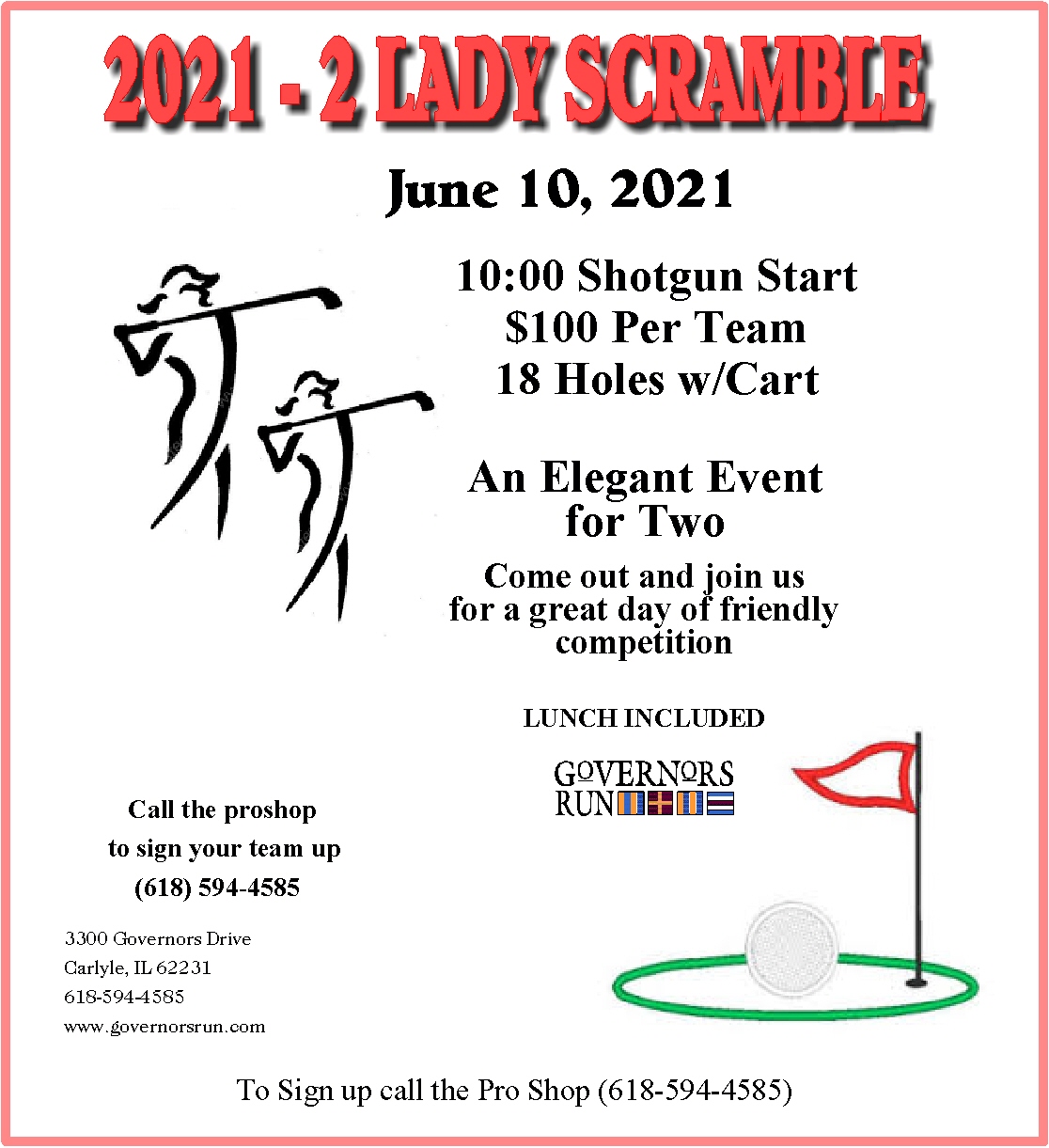 PLAYER 1 _____________________________________________________________________________

PLAYER 2 _____________________________________________________________________________PAIR US WITH _________________________________________________________________________